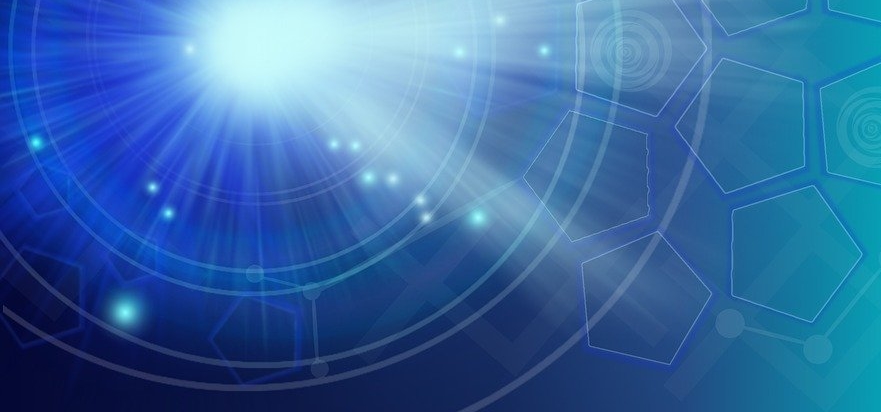 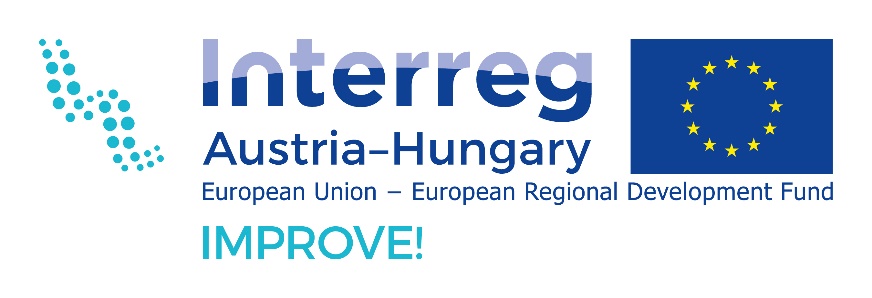 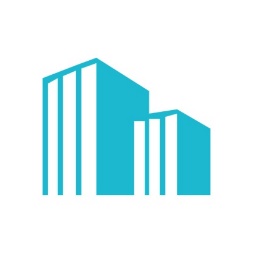 DIGICALL “WE HELP TO IMPLEMENT DIGITAL SOLUTIONS”APPLICATION FORMSVersion1 25/01/2021 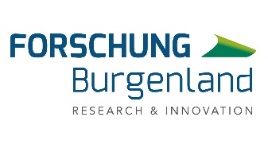 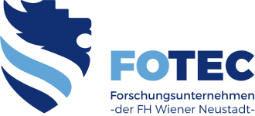 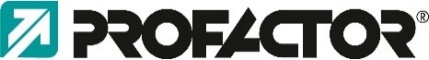 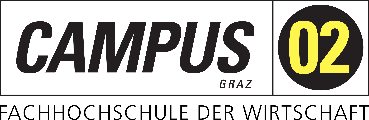 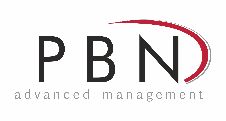 DIGICALL - APPLICATION FORMSAPPLICATION FORMPlease, tick the selected service(s):DECLARATION BY THE APPLICANTLegal representative _________________________ (provide name and surname) of the applicant _________________ (Provide full name of the applicant) declare that:We agree and accept all conditions stated in the open call.In case of a successful candidature at the open call, we agree to publishing the information from the application forms and the final report for the purpose of informing the public and other institutions responsible for monitoring the implementation of the IMPROVE! project under the Interreg V-A Austria-Hungary Cooperation Programme 2014-2020.The application is prepared in GERMAN / HUNGARIAN / ENGLISH language (Please, underline the appropriate language).All statements given in this application are true and correspond to the actual situationIn accordance with Annex I of Regulation 651/2014 / EU, we do not count as a large enterpriseWe are not in equity or in any other way proprietary or management related to the IMPROVE! project partners.We apply to this open call with only one application.We are aware that we are responsible for achieving the objectives of the pilot project.DE MINIMIS DECLARATIONName of the applicant in national language: ...............................................................ATHU118 IMPROVE! project supported in the frame of Interreg V-A Austria-Hungary Program offers services for the selected SMEs.As legal representative of the above mentioned company which uses (is wishing to use) services offered in the frame of the project  I hereby declare that:I hereby certify that the information contained in the declaration is true and I take full responsibility for it.APPLICANT DATAAPPLICANT DATAFull name in EnglishFull name in national languageShort name in EnglishShort name in national languageTax numberRegistration numberAddressLegal representativePosition Phone number E-mail address CONTACT DATA / CONTACT PERSONCONTACT DATA / CONTACT PERSONName and surname Position Phone number E-mail address SIZE OF THE APPLICANT (in accordance with EU regulation 651/2014/EU) – choose one  Micro enterprise   Small enterprise  Medium-sized enterprise PARTICIPATION IN OTHER IMPROVE! PROJECT ACTIVITYPARTICIPATION IN OTHER IMPROVE! PROJECT ACTIVITYPARTICIPATION IN OTHER IMPROVE! PROJECT ACTIVITYParticipating in InfoDay  Yes  NoIf yes, please specify: contacting related to the business cases   Yes  NoIf yes, please specify:Direct communication with contact points   Yes  NoIf yes, please specify:Other   Yes  NoIf yes, please specify:APPLICANT'S INTRODUCTION (up to 500 characters)Please provide a brief outline of the company, you may wish to include some of the following: sector, customers, how long the company is established, how many employed, main products and main market(s).PILOT PROJECT INFORMATIONPILOT PROJECT INFORMATIONPilot project namePilot project acronymPROJECT CONTENT – CHALLANGES AND SOLUTIONS (up to 2000 characters)Please, describe what specific challenges you are encountering and point out the proposed solution to this challenge or the improvement that you want to implement as part of the proposed pilot project.PROJECT CONTENT – CHALLANGES AND SOLUTIONS (up to 2000 characters)Please, describe what specific challenges you are encountering and point out the proposed solution to this challenge or the improvement that you want to implement as part of the proposed pilot project.ProductionProduction3D scanning3D modeling3D printing alloys3D printing ink jet3D printing polymerPrototyping, reverse engineering 3D animaitionSCADA/MESSProduct Development by business model canvasEngineeringEngineeringTopology optimizationCAD (Computer Added Design)Collaborative roboticsBusiness modelMechatronic Engineering, simulation systemsSoftwareSoftwareAR – Augmented Reality VR system – Assembly EyeCloud – Microsoft Azure Payment systemsUsability testing Eye-trackingEmotional AnalysisDigital marketingSmart digital serviceInnovation tools, models, integrationAI/Machine learningAI/Machine learningCustomer data analysis processesUnique algorithm solutions in data analysisSegmentation processesData visualizationElectronicsElectronicsElectronics developmentIndustrial measurement technology and measurement automationSensors and actuatorsIoT – Internet of ThingsMixed solution of the above mentioned services(in this case please, tick all services for what you want to apply)SUSTAINABILITY AND EXPLOITATION (up to 1000 characters)Please briefly describe how the result of the pilot project will benefit your company. How do you expect to use the results and how will this benefit contribute to the business sustainability?Place and dateStampName and surname of the legal representativeSignaturePlace and dateStampName and surname of the legal representativeSignatureThe organisation I represent and all other entities belonging to the same group of interest have not receives any de minimis aid in the last three fiscal years (this means the current and the two previous fiscal years).The organisation I represent and all other entities belonging to the same group of interest has received the following de minimis aid in the last three fiscal years (this means the current and the two previous fiscal years): Supporting organizationMember StateContact of the supporting organizationID of the supported projectAmount of subsidyDate of the supporting decisionDate:	
Place:	............................................................Signature of the company’s authorized representative 
